АДМИНИСТРАЦИЯ ВОРОБЬЕВСКОГО 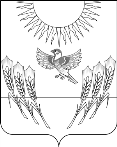 МУНИЦИПАЛЬНОГО РАЙОНА ВОРОНЕЖСКОЙ ОБЛАСТИП О С Т А Н О В Л Е Н И Еот 15 мая 2019 г. №	254с. ВоробьевкаО внесении изменений в постановление администрации Воробьевского муниципального района от 06.03.2014 г. № 136 «Об утверждении муниципальной программы Воробьевского муниципального района «Экономическое развитие и инновационная экономика» на 2014-2021 годы»В соответствии со статьей 179 Бюджетного кодекса Российской Федерации, постановлением администрации Воробьевского муниципального района от 18.11.2013 года № 512 «О порядке принятия решений о разработке, реализации и оценке эффективности муниципальных программ Воробьевского муниципального района», распоряжением администрации Воробьевского муниципального района от 01.10.2013 № 207-р «Об утверждении перечня муниципальных программ Воробьевского муниципального района» и в целях повышения эффективности расходов бюджета Воробьевского муниципального района, администрация Воробьевского муниципального района п о с т а н о в л я е т:1. Внести в постановление администрации Воробьевского муниципального района от 06.03.2014 г. № 136 «Об утверждении муниципальной программы Воробьевского муниципального района ««Экономическое развитие и инновационная экономика» на 2014-2021 годы» (далее - Программа) следующие изменения:1.1. Девятую строку Паспорта Программы изложить в следующей редакции:«.»1.2. В Паспорте Подпрограммы №1 «Развитие и поддержка малого и среднего предпринимательства» муниципальной программы Воробьевского муниципального района «Экономическое развитие и инновационная экономика» на 2014 - 2021 годы»  седьмую строку изложить в следующей редакции: «.»1.19.  Приложения №№ 2,3,4,11,12,13 к Программе изложить в редакции приложений №№ 1-6 к настоящему постановлению.2. Контроль за исполнением настоящего постановления оставляю за собой.Глава администрации муниципального района						М.П.ГордиенкоПриложение № 1к постановлению администрации Воробьевского муниципального района от 15.05.2019 г. № 254«Приложение № 2Расходы бюджета Воробьевского муниципального района на реализацию подпрограммы № 1 «Развитие и поддержка малого и среднего предпринимательства» муниципальной программы «Экономическое развитие и инновационная экономика» на 2014-2021 годы.»Приложение № 2к постановлению администрации Воробьевского муниципального района от 15.05.2019 г. № 254«Приложение № 3Финансовое обеспечение и прогнозная (справочная) оценка расходов федерального, областного и местных бюджетов, бюджетов внебюджетных фондов, юридических и физических лиц на реализацию подпрограммы 1 «Развитие и поддержка малого и среднего предпринимательства» муниципальной программы Воробьевского муниципального района «Экономическое развитие и инновационная экономика» на 2014-2021 годы.»Приложение № 3к постановлению администрации Воробьевского муниципального района от 15.05.2019 г. № 254«Приложение № 4План реализации подпрограммы №1 «Развитие и поддержка малого и среднего предпринимательства» муниципальной программы Воробьевского муниципального района «Экономическое развитие и инновационная экономика» на 2014-2021 годы на 2019 год.»Приложение № 4к постановлению администрации Воробьевского муниципального района от 15.05.2019 г. № 254«Приложение № 11Расходы бюджета Воробьевского муниципального района на реализацию муниципальной программы «Экономическое развитие и инновационная экономика» на 2014-2021 годы.»Приложение № 5к постановлению администрации Воробьевского муниципального районаот 15.05.2019 г. № 254«Приложение № 12Финансовое обеспечение и прогнозная (справочная) оценка расходов федерального, областного и местных бюджетов, бюджетов внебюджетных фондов, юридических и физических лиц на реализацию муниципальной программы Воробьевского муниципального района «Экономическое развитие и инновационная экономика» на 2014-2021 годы.»Приложение № 6к постановлению администрации Воробьевского муниципального района от 15.05.2019 г. № 254«Приложение № 13План реализации муниципальной программы Воробьевского муниципального района «Экономическое развитие и инновационная экономика» на 2014-2021 годы на 2019 год.»Объемы и источники финансирования муниципальной программы (в действующих ценах каждого года реализации муниципальной программы)Объем финансирования муниципальной программы составляет: Всего -5470,7 тыс. рублей, в том числе по источникам финансирования:федеральный бюджет -648,00 тыс. рублей;областной бюджет – 162,00 тыс. рублей;бюджет Воробьевского муниципального района – 4361,00 тыс. рублей;внебюджетные источники –299,7 тыс. рублейв том числе по годам реализации муниципальной программы:2014 год:Всего – 1205,7 тыс. рублей,в том числе по источникам финансирования:- федеральный бюджет - 648,00 тыс. рублей; - областной бюджет – 162,00 тыс. рублей;- муниципальный бюджет – 262,00 тыс. рублей;- внебюджетные источники – 133,7 тыс. рублей.2015 год:Всего – 333,00 тыс. рублей,в том числе по источникам финансирования:- федеральный бюджет - 0 тыс. рублей; - областной бюджет – 0 тыс. рублей;- муниципальный бюджет – 333 тыс. рублей;- внебюджетные источники – 0 тыс. рублей.2016 год:Всего – 216 тыс. рублей,в том числе по источникам финансирования:- федеральный бюджет - 0 тыс. рублей; - областной бюджет – 0 тыс. рублей;- муниципальный бюджет – 216,00 тыс. рублей;- внебюджетные источники – 0 тыс. рублей.2017 год:Всего –275,00 тыс. рублей,в том числе по источникам финансирования:- федеральный бюджет - 0 тыс. рублей; - областной бюджет – 0 тыс. рублей;- муниципальный бюджет – 0 тыс. рублей;- внебюджетные источники – 275 тыс. рублей.2018 год:Всего –832 тыс. рублей,в том числе по источникам финансирования:- федеральный бюджет - 0 тыс. рублей; - областной бюджет – 0 тыс. рублей;- муниципальный бюджет – 791 тыс. рублей;- внебюджетные источники – 41 тыс. рублей.2019 год:Всего – 846,00 тыс. рублей,в том числе по источникам финансирования:- федеральный бюджет - 0 тыс. рублей; - областной бюджет – 0 тыс. рублей;- муниципальный бюджет – 805,00 тыс. рублей;- внебюджетные источники – 41 тыс. рублей.2020 год:Всего – 869,00 тыс. рублей,в том числе по источникам финансирования:- федеральный бюджет - 0 тыс. рублей; - областной бюджет – 0 тыс. рублей;- муниципальный бюджет – 827,00 тыс. рублей;- внебюджетные источники – 42 тыс. рублей2021 год:Всего – 894,00 тыс. рублей,в том числе по источникам финансирования:- федеральный бюджет - 0 тыс. рублей; - областной бюджет – 0 тыс. рублей;- муниципальный бюджет – 852,00 тыс. рублей;- внебюджетные источники – 42 тыс. рублейОбъемы и источники финансирования подпрограммы № 1(в действующих ценах каждого года реализации подпрограммы) Объем финансирования подпрограммы № 1 составляет всего 2997,7 тыс. рублей, в том числе по источникам финансирования:федеральный бюджет -648 тыс. рублей;областной бюджет – 162 тыс. рублей;бюджет Воробьевского муниципального района –1888 тыс. рублей; внебюджетные источники –299,7 тыс. рублей,в том числе по годам реализации муниципальной программы:2014 год:Всего – 1003,7 тыс. рублей,в том числе по источникам финансирования:- федеральный бюджет - 648 тыс. рублей; - областной бюджет – 162 тыс. рублей;- муниципальный бюджет – 60,00 тыс. рублей;- внебюджетные источники – 133,7 тыс. рублей.2015 год:Всего – 0 тыс. рублей,в том числе по источникам финансирования:- федеральный бюджет - 0 тыс. рублей; - областной бюджет – 0 тыс. рублей;- муниципальный бюджет – 0 тыс. рублей;- внебюджетные источники – 0 тыс. рублей.2016 год:Всего – 0 тыс. рублей,в том числе по источникам финансирования:- федеральный бюджет -0 тыс. рублей; - областной бюджет –0 тыс. рублей;- муниципальный бюджет – 0ыс. рублей;- внебюджетные источники – 0 тыс. рублей.2017 год:Всего – 0 тыс. рублей,в том числе по источникам финансирования:- федеральный бюджет - 0 тыс. рублей; - областной бюджет – 0 тыс. рублей;- муниципальный бюджет – 0 тыс. рублей;- внебюджетные источники – 0 тыс. рублей.2018 год:Всего – 504  тыс. рублей,в том числе по источникам финансирования:- федеральный бюджет - 0 тыс. рублей; - областной бюджет – 0 тыс. рублей;- муниципальный бюджет – 463 тыс. рублей;- внебюджетные источники – 41 тыс. рублей.2019 год:Всего – 491 тыс. рублей,в том числе по источникам финансирования:- федеральный бюджет - 0 тыс. рублей; - областной бюджет – 0 тыс. рублей;- муниципальный бюджет – 450 тыс. рублей;- внебюджетные источники – 41 тыс. рублей2020 год:Всего – 497 тыс. рублей,в том числе по источникам финансирования:- федеральный бюджет - 0 тыс. рублей; - областной бюджет – 0 тыс. рублей;- муниципальный бюджет – 455 тыс. рублей;- внебюджетные источники – 42 тыс. рублей2021 год:Всего – 502 тыс. рублей,в том числе по источникам финансирования:- федеральный бюджет - 0 тыс. рублей; - областной бюджет – 0 тыс. рублей;- муниципальный бюджет – 460 тыс. рублей;- внебюджетные источники – 42 тыс. рублейСтатусНаименование муниципальной программы, подпрограммы, основного мероприятия Наименование ответственного исполнителя, исполнителя - главного распорядителя средств бюджета (далее - ГРБС)Расходы бюджета по годам реализации муниципальной программы, тыс. руб.Расходы бюджета по годам реализации муниципальной программы, тыс. руб.Расходы бюджета по годам реализации муниципальной программы, тыс. руб.Расходы бюджета по годам реализации муниципальной программы, тыс. руб.Расходы бюджета по годам реализации муниципальной программы, тыс. руб.Расходы бюджета по годам реализации муниципальной программы, тыс. руб.Расходы бюджета по годам реализации муниципальной программы, тыс. руб.Расходы бюджета по годам реализации муниципальной программы, тыс. руб.Расходы бюджета по годам реализации муниципальной программы, тыс. руб.СтатусНаименование муниципальной программы, подпрограммы, основного мероприятия Наименование ответственного исполнителя, исполнителя - главного распорядителя средств бюджета (далее - ГРБС)2014201520152016201720182019202020211234566788910ПОДПРОГРАММА 1«Развитие и поддержка малого и среднего предпринимательства»всего600000463450455460ПОДПРОГРАММА 1«Развитие и поддержка малого и среднего предпринимательства»в том числе по ГРБС:ПОДПРОГРАММА 1«Развитие и поддержка малого и среднего предпринимательства»Администрация Воробьевского муниципального района (отдел по экономике и управлению муниципальным имуществом)600000463450455460Основное мероприятие 1 Предоставление грантов начинающим субъектам малого предпринимательствавсегоОсновное мероприятие 1 Предоставление грантов начинающим субъектам малого предпринимательствав том числе по ГРБС:Основное мероприятие 1 Предоставление грантов начинающим субъектам малого предпринимательстваАдминистрация Воробьевского муниципального района (отдел по экономике и управлению муниципальным имуществом)600000463450455460Основное мероприятие 2 Проведение заседаний координационного совета по развитию МСП при Совете народных депутатов районавсегоОсновное мероприятие 2 Проведение заседаний координационного совета по развитию МСП при Совете народных депутатов районав том числе по ГРБС:Основное мероприятие 2 Проведение заседаний координационного совета по развитию МСП при Совете народных депутатов районаАдминистрация Воробьевского муниципального района (отдел по экономике и управлению муниципальным имуществом)Основное мероприятие 3 Проведение семинаров по вопросам перспективного развития предпринимательской деятельностивсего0,000,000,000,000,000,000,0000Основное мероприятие 3 Проведение семинаров по вопросам перспективного развития предпринимательской деятельностив том числе по ГРБС:Основное мероприятие 3 Проведение семинаров по вопросам перспективного развития предпринимательской деятельностиАдминистрация Воробьевского муниципального района (отдел по экономике и управлению муниципальным имуществом)СтатусНаименование муниципальной программы, подпрограммы, основного мероприятия Источники ресурсного обеспеченияИсточники ресурсного обеспеченияОценка расходов по годам реализации муниципальной программы, тыс. руб.Оценка расходов по годам реализации муниципальной программы, тыс. руб.Оценка расходов по годам реализации муниципальной программы, тыс. руб.Оценка расходов по годам реализации муниципальной программы, тыс. руб.Оценка расходов по годам реализации муниципальной программы, тыс. руб.Оценка расходов по годам реализации муниципальной программы, тыс. руб.Оценка расходов по годам реализации муниципальной программы, тыс. руб.Оценка расходов по годам реализации муниципальной программы, тыс. руб.Оценка расходов по годам реализации муниципальной программы, тыс. руб.20142015201620172018201920202021Всего:122345678891011ПОДПРОГРАММА 1МП «Экономическое развитие и инновационная экономика» на период 2014-2021 годы. Подпрограмма 1. «Развитие и поддержка малого и среднего предпринимательства» на период 2014-2021 годыМП «Экономическое развитие и инновационная экономика» на период 2014-2021 годы. Подпрограмма 1. «Развитие и поддержка малого и среднего предпринимательства» на период 2014-2021 годывсего, в том числе:1003,70005044914975022997,7ПОДПРОГРАММА 1МП «Экономическое развитие и инновационная экономика» на период 2014-2021 годы. Подпрограмма 1. «Развитие и поддержка малого и среднего предпринимательства» на период 2014-2021 годыМП «Экономическое развитие и инновационная экономика» на период 2014-2021 годы. Подпрограмма 1. «Развитие и поддержка малого и среднего предпринимательства» на период 2014-2021 годыфедеральный бюджет6480000000648ПОДПРОГРАММА 1МП «Экономическое развитие и инновационная экономика» на период 2014-2021 годы. Подпрограмма 1. «Развитие и поддержка малого и среднего предпринимательства» на период 2014-2021 годыМП «Экономическое развитие и инновационная экономика» на период 2014-2021 годы. Подпрограмма 1. «Развитие и поддержка малого и среднего предпринимательства» на период 2014-2021 годыобластной бюджет1620000000162ПОДПРОГРАММА 1МП «Экономическое развитие и инновационная экономика» на период 2014-2021 годы. Подпрограмма 1. «Развитие и поддержка малого и среднего предпринимательства» на период 2014-2021 годыМП «Экономическое развитие и инновационная экономика» на период 2014-2021 годы. Подпрограмма 1. «Развитие и поддержка малого и среднего предпринимательства» на период 2014-2021 годыместный бюджет600004634504554601888ПОДПРОГРАММА 1МП «Экономическое развитие и инновационная экономика» на период 2014-2021 годы. Подпрограмма 1. «Развитие и поддержка малого и среднего предпринимательства» на период 2014-2021 годыМП «Экономическое развитие и инновационная экономика» на период 2014-2021 годы. Подпрограмма 1. «Развитие и поддержка малого и среднего предпринимательства» на период 2014-2021 годывнебюджетные фонды0,00ПОДПРОГРАММА 1МП «Экономическое развитие и инновационная экономика» на период 2014-2021 годы. Подпрограмма 1. «Развитие и поддержка малого и среднего предпринимательства» на период 2014-2021 годыМП «Экономическое развитие и инновационная экономика» на период 2014-2021 годы. Подпрограмма 1. «Развитие и поддержка малого и среднего предпринимательства» на период 2014-2021 годыюридические лица0,00ПОДПРОГРАММА 1МП «Экономическое развитие и инновационная экономика» на период 2014-2021 годы. Подпрограмма 1. «Развитие и поддержка малого и среднего предпринимательства» на период 2014-2021 годыМП «Экономическое развитие и инновационная экономика» на период 2014-2021 годы. Подпрограмма 1. «Развитие и поддержка малого и среднего предпринимательства» на период 2014-2021 годыфизические лица133,700041414242299,7в том числе:Основное мероприятие 1Предоставление грантов начинающим субъектам малого предпринимательстваПредоставление грантов начинающим субъектам малого предпринимательствавсего, в том числе:1003,70005044914975022997,7Основное мероприятие 1Предоставление грантов начинающим субъектам малого предпринимательстваПредоставление грантов начинающим субъектам малого предпринимательствафедеральный бюджет6480000000648Основное мероприятие 1Предоставление грантов начинающим субъектам малого предпринимательстваПредоставление грантов начинающим субъектам малого предпринимательстваобластной бюджет1620000000162Основное мероприятие 1Предоставление грантов начинающим субъектам малого предпринимательстваПредоставление грантов начинающим субъектам малого предпринимательстваместный бюджет600004634504554601888Основное мероприятие 1Предоставление грантов начинающим субъектам малого предпринимательстваПредоставление грантов начинающим субъектам малого предпринимательствавнебюджетные фонды0,00Основное мероприятие 1Предоставление грантов начинающим субъектам малого предпринимательстваПредоставление грантов начинающим субъектам малого предпринимательстваюридические лица0,00Основное мероприятие 1Предоставление грантов начинающим субъектам малого предпринимательстваПредоставление грантов начинающим субъектам малого предпринимательствафизические лица133,700041414242299,7Основное мероприятие 2Мероприятие 2. Проведение заседаний координационного совета по развитию МСП при Совете народных депутатов района Мероприятие 2. Проведение заседаний координационного совета по развитию МСП при Совете народных депутатов района всего, в том числе:000000000,00Основное мероприятие 2Мероприятие 2. Проведение заседаний координационного совета по развитию МСП при Совете народных депутатов района Мероприятие 2. Проведение заседаний координационного совета по развитию МСП при Совете народных депутатов района федеральный бюджет0,00Основное мероприятие 2Мероприятие 2. Проведение заседаний координационного совета по развитию МСП при Совете народных депутатов района Мероприятие 2. Проведение заседаний координационного совета по развитию МСП при Совете народных депутатов района областной бюджет0,00Основное мероприятие 2Мероприятие 2. Проведение заседаний координационного совета по развитию МСП при Совете народных депутатов района Мероприятие 2. Проведение заседаний координационного совета по развитию МСП при Совете народных депутатов района местный бюджет0,00Основное мероприятие 2Мероприятие 2. Проведение заседаний координационного совета по развитию МСП при Совете народных депутатов района Мероприятие 2. Проведение заседаний координационного совета по развитию МСП при Совете народных депутатов района внебюджетные фонды0,00Основное мероприятие 2Мероприятие 2. Проведение заседаний координационного совета по развитию МСП при Совете народных депутатов района Мероприятие 2. Проведение заседаний координационного совета по развитию МСП при Совете народных депутатов района юридические лица0,00Основное мероприятие 2Мероприятие 2. Проведение заседаний координационного совета по развитию МСП при Совете народных депутатов района Мероприятие 2. Проведение заседаний координационного совета по развитию МСП при Совете народных депутатов района физические лица0,00Основное мероприятие3Мероприятие 3. Проведение семинаров по вопросам перспективного развития предпринимательской деятельности.Мероприятие 3. Проведение семинаров по вопросам перспективного развития предпринимательской деятельности.всего, в том числе:000000000,00Основное мероприятие3Мероприятие 3. Проведение семинаров по вопросам перспективного развития предпринимательской деятельности.Мероприятие 3. Проведение семинаров по вопросам перспективного развития предпринимательской деятельности.федеральный бюджет0,00Основное мероприятие3Мероприятие 3. Проведение семинаров по вопросам перспективного развития предпринимательской деятельности.Мероприятие 3. Проведение семинаров по вопросам перспективного развития предпринимательской деятельности.областной бюджет0,00Основное мероприятие3Мероприятие 3. Проведение семинаров по вопросам перспективного развития предпринимательской деятельности.Мероприятие 3. Проведение семинаров по вопросам перспективного развития предпринимательской деятельности.местный бюджет0,00Основное мероприятие3Мероприятие 3. Проведение семинаров по вопросам перспективного развития предпринимательской деятельности.Мероприятие 3. Проведение семинаров по вопросам перспективного развития предпринимательской деятельности.внебюджетные фонды0,00Основное мероприятие3Мероприятие 3. Проведение семинаров по вопросам перспективного развития предпринимательской деятельности.Мероприятие 3. Проведение семинаров по вопросам перспективного развития предпринимательской деятельности.юридические лица0,00Основное мероприятие3Мероприятие 3. Проведение семинаров по вопросам перспективного развития предпринимательской деятельности.Мероприятие 3. Проведение семинаров по вопросам перспективного развития предпринимательской деятельности.физические лица0,00№ п/пСтатусНаименование подпрограммы, основного мероприятия, мероприятияИсполнитель мероприятия (структурное подразделение администрации Воробьевского муниципального района, иной главный распорядитель средств местного бюджета), Ф.И.О.,должность исполнителя)Срок начала реализации мероприятия в очередном финансовом годуСрок окончания реализации мероприятия в очередном финансовом годуОжидаемый непосредственный результат (краткое описание) от реализации подпрограммы, основного мероприятия, мероприятия в очередном финансовом годуКБК (местный бюджет)Расходы, предусмотренные решением Совета народных депутатов Воробьевского муниципального района о бюджете, на год1234567891МУНИЦИПАЛЬНАЯ ПРОГРАММА«Экономическое развитие и инновационная экономика» на 2014-2021 годОтдел экономики и управления муниципальным имуществом (Котенкова Е.А., Даньшина Г.М.).ГРСМБ - финансовый отдел администрации района20192019увеличение объема инвестиций в основной капитал до 205 млн. руб.; повышение качества действующей системы стратегических документов и создание практических механизмов по их реализации. 4502ПОДПРОГРАММА 1.«Развитие и поддержка малого и среднего предпринимательства» на 2014-2021 годыОтдел экономики и управления муниципальным имуществом (Котенкова Е.А., Даньшина Г.М.).ГРСМБ - финансовый отдел администрации района20192019Увеличение количества субъектов малого и среднего предпринимательства в расчете на 10 тыс. человек населения до 180,6 ед.. 4503Основное мероприятие 1Предоставление грантов начинающим субъектам малого предпринимательстваОтдел экономики и управления муниципальным имуществом (Котенкова Е.А., Даньшина Г.М.).ГРСМБ - финансовый отдел администрации района20192019формирование условий для создания новых малых предприятий и рабочих мест.4504Основное 
мероприятие 2Проведение заседаний координационного совета по развитию МСП при Совете народных депутатов района Отдел экономики и управления муниципальным имуществом (Котенкова Е.А., Даньшина Г.М.) 20192019Информирование субъектов малого и среднего предпринимательства, обмен положительным опытом, пропаганда предпринимательской деятельности.05Основное мероприятие 3Проведение семинаров по вопросам перспективного развития предпринимательской деятельности.отдел экономики и управления муниципальным имуществом (Котенкова Е.А., Бондаренко Н.Ф.).20192019повышение уровня информационного обеспечения субъектов малого и среднего предпринимательства, информирование субъектов малого и среднего предпринимательства, обмен положительным опытом, пропаганда предпринимательской деятельности.0СтатусНаименование муниципальной программы, подпрограммы, основного мероприятияНаименование ответственного исполнителя, исполнителя - главного распорядителя средств бюджета (далее - ГРБС)Расходы бюджета по годам реализации муниципальной программы, тыс. руб.Расходы бюджета по годам реализации муниципальной программы, тыс. руб.Расходы бюджета по годам реализации муниципальной программы, тыс. руб.Расходы бюджета по годам реализации муниципальной программы, тыс. руб.Расходы бюджета по годам реализации муниципальной программы, тыс. руб.Расходы бюджета по годам реализации муниципальной программы, тыс. руб.Расходы бюджета по годам реализации муниципальной программы, тыс. руб.Расходы бюджета по годам реализации муниципальной программы, тыс. руб.Расходы бюджета по годам реализации муниципальной программы, тыс. руб.СтатусНаименование муниципальной программы, подпрограммы, основного мероприятияНаименование ответственного исполнителя, исполнителя - главного распорядителя средств бюджета (далее - ГРБС)20142015201620172018201920202021Всего:1234567891011МУНИЦИПАЛЬНАЯ ПРОГРАММА«Экономическое развитие и инновационная экономика»всего2623332162757918058278524361МУНИЦИПАЛЬНАЯ ПРОГРАММА«Экономическое развитие и инновационная экономика»в том числе по ГРБС:МУНИЦИПАЛЬНАЯ ПРОГРАММА«Экономическое развитие и инновационная экономика»Администрация Воробьевского муниципального района (отдел по экономике и управлению муниципальным имуществом)2623332162757918058278524361ПОДПРОГРАММА № 1.«Развитие и поддержка малого и среднего предпринимательства»всего600004634504554601888ПОДПРОГРАММА № 1.«Развитие и поддержка малого и среднего предпринимательства»в том числе по ГРБС:ПОДПРОГРАММА № 1.«Развитие и поддержка малого и среднего предпринимательства»Администрация Воробьевского муниципального района (отдел по экономике и управлению муниципальным имуществом)600004634504554601888Основное мероприятие 1.1. Предоставление грантов начинающим субъектам малого предпринимательствавсего0,00Основное мероприятие 1.1. Предоставление грантов начинающим субъектам малого предпринимательствав том числе по ГРБС:Основное мероприятие 1.1. Предоставление грантов начинающим субъектам малого предпринимательстваАдминистрация Воробьевского муниципального района (отдел по экономике и управлению муниципальным имуществом)0,00Основное мероприятие 1.2.Проведение заседаний кординационного совета по развитию МСП при Совете народных депутатов районавсего0,000,000,000,000,000,00000,00Основное мероприятие 1.2.Проведение заседаний кординационного совета по развитию МСП при Совете народных депутатов районав том числе по ГРБС:Основное мероприятие 1.2.Проведение заседаний кординационного совета по развитию МСП при Совете народных депутатов районаАдминистрация Воробьевского муниципального района (отдел по экономике и управлению муниципальным имуществом)0,00Основное мероприятие 1.3.Проведение семинаров по вопросам перспективного развития предпринимательской деятельностивсего0,000,000,000,000,000,00000,00Основное мероприятие 1.3.Проведение семинаров по вопросам перспективного развития предпринимательской деятельностив том числе по ГРБС:Основное мероприятие 1.3.Проведение семинаров по вопросам перспективного развития предпринимательской деятельностиАдминистрация Воробьевского муниципального района (отдел по экономике и управлению муниципальным имуществом)0,000,000,000,000,000,00000,00ПОДПРОГРАММА 2.Подпрограмма 2 муниципальной целевой программы Воробьевского муниципального района «Экономическое развитие и инновационная экономика» на 2014-2021 годы.всего2023332162753283553723922 473,0ПОДПРОГРАММА 2.Подпрограмма 2 муниципальной целевой программы Воробьевского муниципального района «Экономическое развитие и инновационная экономика» на 2014-2021 годы.в том числе по ГРБС:ПОДПРОГРАММА 2.Подпрограмма 2 муниципальной целевой программы Воробьевского муниципального района «Экономическое развитие и инновационная экономика» на 2014-2021 годы.Администрация Воробьевского муниципального района (Отдел по экономике и управлению муниципальным имуществом)2023332162753283553723922 473,0Основное мероприятие 2.1.Оформление прав собственности в том числе проведение межевых и кадастровых работ , проведение независимой оценки рыночной стоимости объектов , опубликование информационных сообщений в СМИвсего2022832162752973193343522278Основное мероприятие 2.1.Оформление прав собственности в том числе проведение межевых и кадастровых работ , проведение независимой оценки рыночной стоимости объектов , опубликование информационных сообщений в СМИв том числе по ГРБС:Основное мероприятие 2.1.Оформление прав собственности в том числе проведение межевых и кадастровых работ , проведение независимой оценки рыночной стоимости объектов , опубликование информационных сообщений в СМИАдминистрация Воробьевского муниципального района (Отдел по экономике и управлению муниципальным имуществом)2022832162752973193343522228Основное мероприятие 2.2.Создание и техническая поддержка единой информационной системы учета муниципального имущества и земельных участковвсего050031363840195Основное мероприятие 2.2.Создание и техническая поддержка единой информационной системы учета муниципального имущества и земельных участковв том числе по ГРБС:Основное мероприятие 2.2.Создание и техническая поддержка единой информационной системы учета муниципального имущества и земельных участковАдминистрация Воробьевского муниципального района (Отдел по экономике и управлению муниципальным имуществом)050031363840195Основное мероприятие 2.3.Перевод муниципальных услуг в сфере имущественно-земельных отношений на оказание в электронном видевсего0,00000,000,000,00000,00Основное мероприятие 2.3.Перевод муниципальных услуг в сфере имущественно-земельных отношений на оказание в электронном видев том числе по ГРБС:Основное мероприятие 2.3.Перевод муниципальных услуг в сфере имущественно-земельных отношений на оказание в электронном видеАдминистрация Воробьевского муниципального района (Отдел по экономике и управлению муниципальным имуществом)0,000,000,000,000,000,00000,00СтатусНаименование муниципальной программы, подпрограммы, основного мероприятияИсточники ресурсного обеспеченияОценка расходов по годам реализации муниципальной программы, тыс. руб.Оценка расходов по годам реализации муниципальной программы, тыс. руб.Оценка расходов по годам реализации муниципальной программы, тыс. руб.Оценка расходов по годам реализации муниципальной программы, тыс. руб.Оценка расходов по годам реализации муниципальной программы, тыс. руб.Оценка расходов по годам реализации муниципальной программы, тыс. руб.Оценка расходов по годам реализации муниципальной программы, тыс. руб.Оценка расходов по годам реализации муниципальной программы, тыс. руб.Оценка расходов по годам реализации муниципальной программы, тыс. руб.СтатусНаименование муниципальной программы, подпрограммы, основного мероприятияИсточники ресурсного обеспечения20142015201620172018201920202021Всего:123456789101112МУНИЦИПАЛЬНАЯ ПРОГРАММАМуниципальная программа «Экономическое развитие и инновационная экономика»всего, в том числе:1205,73332162758328468698945470,7МУНИЦИПАЛЬНАЯ ПРОГРАММАМуниципальная программа «Экономическое развитие и инновационная экономика»федеральный бюджет6480000000648МУНИЦИПАЛЬНАЯ ПРОГРАММАМуниципальная программа «Экономическое развитие и инновационная экономика»областной бюджет1620000000162МУНИЦИПАЛЬНАЯ ПРОГРАММАМуниципальная программа «Экономическое развитие и инновационная экономика»местный бюджет2623332162757918058278524361МУНИЦИПАЛЬНАЯ ПРОГРАММАМуниципальная программа «Экономическое развитие и инновационная экономика»внебюджетные фонды0,00МУНИЦИПАЛЬНАЯ ПРОГРАММАМуниципальная программа «Экономическое развитие и инновационная экономика»юридические лица0,00МУНИЦИПАЛЬНАЯ ПРОГРАММАМуниципальная программа «Экономическое развитие и инновационная экономика»физические лица133,700041414242299,7в том числе:ПОДПРОГРАММА 1.Подпрограмма 1. «Развитие и поддержка малого и среднего предпринимательства»всего, в том числе:1003,70005044914975022997,7ПОДПРОГРАММА 1.Подпрограмма 1. «Развитие и поддержка малого и среднего предпринимательства»федеральный бюджет6480000000648ПОДПРОГРАММА 1.Подпрограмма 1. «Развитие и поддержка малого и среднего предпринимательства»областной бюджет1620000000162ПОДПРОГРАММА 1.Подпрограмма 1. «Развитие и поддержка малого и среднего предпринимательства»местный бюджет600004634504554601888ПОДПРОГРАММА 1.Подпрограмма 1. «Развитие и поддержка малого и среднего предпринимательства»внебюджетные фонды0,00ПОДПРОГРАММА 1.Подпрограмма 1. «Развитие и поддержка малого и среднего предпринимательства»юридические лица0,00ПОДПРОГРАММА 1.Подпрограмма 1. «Развитие и поддержка малого и среднего предпринимательства»физические лица133,700041414242299,7в том числе:0,00Основное мероприятие 1.1Мероприятие 1. Предоставление грантов начинающим субъектам малого предпринимательствавсего, в том числе:1003,70005044914975022997,7Основное мероприятие 1.1Мероприятие 1. Предоставление грантов начинающим субъектам малого предпринимательствафедеральный бюджет6480000000648Основное мероприятие 1.1Мероприятие 1. Предоставление грантов начинающим субъектам малого предпринимательстваобластной бюджет1620000000162Основное мероприятие 1.1Мероприятие 1. Предоставление грантов начинающим субъектам малого предпринимательстваместный бюджет600004634504554601888Основное мероприятие 1.1Мероприятие 1. Предоставление грантов начинающим субъектам малого предпринимательствавнебюджетные фонды0,00Основное мероприятие 1.1Мероприятие 1. Предоставление грантов начинающим субъектам малого предпринимательстваюридические лица0,00Основное мероприятие 1.1Мероприятие 1. Предоставление грантов начинающим субъектам малого предпринимательствафизические лица133,700041414242299,7Основное мероприятие 1.2.Мероприятие 2. Проведение заседаний координационного совета по развитию МСП при Совете народных депутатов районавсего, в том числе:000000000,00Основное мероприятие 1.2.Мероприятие 2. Проведение заседаний координационного совета по развитию МСП при Совете народных депутатов районафедеральный бюджет0,00Основное мероприятие 1.2.Мероприятие 2. Проведение заседаний координационного совета по развитию МСП при Совете народных депутатов районаобластной бюджет0,00Основное мероприятие 1.2.Мероприятие 2. Проведение заседаний координационного совета по развитию МСП при Совете народных депутатов районаместный бюджет0,00Основное мероприятие 1.2.Мероприятие 2. Проведение заседаний координационного совета по развитию МСП при Совете народных депутатов районавнебюджетные фонды0,00Основное мероприятие 1.2.Мероприятие 2. Проведение заседаний координационного совета по развитию МСП при Совете народных депутатов районаюридические лица0,00Основное мероприятие 1.2.Мероприятие 2. Проведение заседаний координационного совета по развитию МСП при Совете народных депутатов районафизические лица0,00Основное мероприятие 1.3.Мероприятие 3. Проведение семинаров по вопросам перспективного развития предпринимательской деятельности.всего, в том числе:000000000,00Основное мероприятие 1.3.Мероприятие 3. Проведение семинаров по вопросам перспективного развития предпринимательской деятельности.федеральный бюджет0,00Основное мероприятие 1.3.Мероприятие 3. Проведение семинаров по вопросам перспективного развития предпринимательской деятельности.областной бюджет0,00Основное мероприятие 1.3.Мероприятие 3. Проведение семинаров по вопросам перспективного развития предпринимательской деятельности.местный бюджет0,00Основное мероприятие 1.3.Мероприятие 3. Проведение семинаров по вопросам перспективного развития предпринимательской деятельности.внебюджетные фонды0,00Основное мероприятие 1.3.Мероприятие 3. Проведение семинаров по вопросам перспективного развития предпринимательской деятельности.юридические лица0,00Основное мероприятие 1.3.Мероприятие 3. Проведение семинаров по вопросам перспективного развития предпринимательской деятельности.физические лица0,00ПОДПРОГРАММА 2.Подпрограмма 2. «Управление муниципальным имуществом».всего, в том числе:2023332162753283553723922 473,0ПОДПРОГРАММА 2.Подпрограмма 2. «Управление муниципальным имуществом».федеральный бюджет0,00ПОДПРОГРАММА 2.Подпрограмма 2. «Управление муниципальным имуществом».областной бюджет0,00ПОДПРОГРАММА 2.Подпрограмма 2. «Управление муниципальным имуществом».местный бюджет2023332162753283553723922 473,0ПОДПРОГРАММА 2.Подпрограмма 2. «Управление муниципальным имуществом».внебюджетные фонды0,00ПОДПРОГРАММА 2.Подпрограмма 2. «Управление муниципальным имуществом».юридические лица0,00ПОДПРОГРАММА 2.Подпрограмма 2. «Управление муниципальным имуществом».физические лица0,00в том числе:Основное мероприятие 2.1.Мероприятие 1. Проведение межевых и кадастровых работ, независимой оценки рыночной стоимости объектов, опубликование информационных сообщений в СМИвсего, в том числе:2022832162752973193343522228Основное мероприятие 2.1.Мероприятие 1. Проведение межевых и кадастровых работ, независимой оценки рыночной стоимости объектов, опубликование информационных сообщений в СМИфедеральный бюджет0,00Основное мероприятие 2.1.Мероприятие 1. Проведение межевых и кадастровых работ, независимой оценки рыночной стоимости объектов, опубликование информационных сообщений в СМИобластной бюджет0,00Основное мероприятие 2.1.Мероприятие 1. Проведение межевых и кадастровых работ, независимой оценки рыночной стоимости объектов, опубликование информационных сообщений в СМИместный бюджет2022832162752973193343522228Основное мероприятие 2.1.Мероприятие 1. Проведение межевых и кадастровых работ, независимой оценки рыночной стоимости объектов, опубликование информационных сообщений в СМИвнебюджетные фонды0,00Основное мероприятие 2.1.Мероприятие 1. Проведение межевых и кадастровых работ, независимой оценки рыночной стоимости объектов, опубликование информационных сообщений в СМИюридические лица0,00Основное мероприятие 2.1.Мероприятие 1. Проведение межевых и кадастровых работ, независимой оценки рыночной стоимости объектов, опубликование информационных сообщений в СМИфизические лица0,00Основное мероприятие 2.2.Мероприятие 2. Ведение электронной информационной системы учета муниципального имущества и земельных участковвсего, в том числе:0500031363840195Основное мероприятие 2.2.Мероприятие 2. Ведение электронной информационной системы учета муниципального имущества и земельных участковфедеральный бюджет0,00Основное мероприятие 2.2.Мероприятие 2. Ведение электронной информационной системы учета муниципального имущества и земельных участковобластной бюджет0,00Основное мероприятие 2.2.Мероприятие 2. Ведение электронной информационной системы учета муниципального имущества и земельных участковместный бюджет050031363840195Основное мероприятие 2.2.Мероприятие 2. Ведение электронной информационной системы учета муниципального имущества и земельных участковвнебюджетные фонды0,00Основное мероприятие 2.2.Мероприятие 2. Ведение электронной информационной системы учета муниципального имущества и земельных участковюридические лица0,00Основное мероприятие 2.2.Мероприятие 2. Ведение электронной информационной системы учета муниципального имущества и земельных участковфизические лица0,00Основное мероприятие 2.3.Мероприятие 3. разработка и внедрение административных регламентов по оказанию услуг в сфере имущественно- земельных отношений в электронном видевсего, в том числе:00000000,00Основное мероприятие 2.3.Мероприятие 3. разработка и внедрение административных регламентов по оказанию услуг в сфере имущественно- земельных отношений в электронном видефедеральный бюджет0,00Основное мероприятие 2.3.Мероприятие 3. разработка и внедрение административных регламентов по оказанию услуг в сфере имущественно- земельных отношений в электронном видеобластной бюджет0,00Основное мероприятие 2.3.Мероприятие 3. разработка и внедрение административных регламентов по оказанию услуг в сфере имущественно- земельных отношений в электронном видеместный бюджет0,00Основное мероприятие 2.3.Мероприятие 3. разработка и внедрение административных регламентов по оказанию услуг в сфере имущественно- земельных отношений в электронном видевнебюджетные фонды0,00Основное мероприятие 2.3.Мероприятие 3. разработка и внедрение административных регламентов по оказанию услуг в сфере имущественно- земельных отношений в электронном видеюридические лица0,00Основное мероприятие 2.3.Мероприятие 3. разработка и внедрение административных регламентов по оказанию услуг в сфере имущественно- земельных отношений в электронном видефизические лица0,00№ п/пСтатусНаименование подпрограммы, основного мероприятия, мероприятияИсполнитель мероприятия (структурное подразделение администрации Воробьевского муниципального района, иной главный распорядитель средств местного бюджета), Ф.И.О., должность исполнителя)СрокСрокОжидаемый непосредственный результат (краткое описание) от реализации подпрограммы, основного мероприятия, мероприятия в очередном финансовом году КБК (местный бюджет)Расходы, предусмотренные решением Совета народных депутатов Воробьевского муниципального района о бюджете, на год№ п/пСтатусНаименование подпрограммы, основного мероприятия, мероприятияИсполнитель мероприятия (структурное подразделение администрации Воробьевского муниципального района, иной главный распорядитель средств местного бюджета), Ф.И.О., должность исполнителя)начала реализации мероприятия в очередном финансовом году окончания реализации мероприятияв очередном финансовом году Ожидаемый непосредственный результат (краткое описание) от реализации подпрограммы, основного мероприятия, мероприятия в очередном финансовом году КБК (местный бюджет)Расходы, предусмотренные решением Совета народных депутатов Воробьевского муниципального района о бюджете, на год1234567891МУНИЦИПАЛЬНАЯ ПРОГРАММА«Экономическое развитие и инновационная экономика» на 2014-2021 годОтдел по экономике и управлению муниципальным имуществом. ГРБС – финансовый отдел администрации района20192019увеличение объема инвестиций в основной капитал до 265 млн. руб.; повышение качества действующей системы стратегических документов и создание практических механизмов по их реализации. 4502ПОДПРОГРАММА 1.«Развитие и поддержка малого и среднего предпринимательства»Отдел по экономике и управлению муниципальным имуществом. ГРБС – финансовый отдел администрации района20192019Увеличение количества субъектов малого и среднего предпринимательства в расчете на 10 тыс. человек населения до 231,45 ед.4503Основное мероприятие 1Предоставление грантов начинающим субъектам малого предпринимательстваОтдел по экономике и управлению муниципальным имуществом. ГРБС – финансовый отдел администрации района20192019формирование условий для создания новых малых предприятий и рабочих мест.4504Основное мероприятие 2Проведение заседаний координационного совета по развитию МСП при Совете народных депутатов района Отдел по экономике и управлению муниципальным имуществом.20192019информирование субъектов малого и среднего предпринимательства, обмен положительным опытом, пропаганда предпринимательской деятельности.05Основное мероприятие 3Проведение семинаров по вопросам перспективного развития предпринимательской деятельности.Отдел по экономике и управлению муниципальным имуществом.20192019повышение уровня информационного обеспечения субъектов малого и среднего предпринимательства, информирование субъектов малого и среднего предпринимательства, обмен положительным опытом, пропаганда предпринимательской деятельности.06ПОДПРОГРАММА 2.«Управление муниципальным имуществом»Отдел по экономике и управлению муниципальным имуществом.201920194507Основное мероприятие 2.1.Оформление прав собственности в том числе проведение межевых и кадастровых работ , проведение независимой оценки рыночной стоимости объектов , опубликование информационных сообщений в СМИОтдел по экономике и управлению муниципальным имуществом. Котенкова Е.А., Бондаренко О.М., Коробов Р.С.20192019Повышение эффективности управления муниципальным имуществом с определением долго- и краткосрочных целей и задач управления. Обеспечение неналоговых поступлений в бюджет района от использования муниципального имущества и земельных участков.4508Основное мероприятие 2. 2.Создание и техническая поддержка единой информационной системы учета муниципального имущества и земельных участковОтдел по экономике и управлению муниципальным имуществом. Котенкова Е.А., Бондаренко О.М., Коробов Р.С. Отдел организационной работы и делопроизводства: Пипченко Е.А.., Рябова Т.В.20192019Сокращение количества объектов муниципального имущества, не учтенных в реестре муниципального имущества. Оптимизация состава и структуры муниципального имущества.09Основное мероприятие 2.3. Перевод муниципальных услуг в сфере имущественно-земельных отношений на оказание в электронном видеОтдел по экономике и управлению муниципальным имуществом. Котенкова Е.А., Бондаренко О.М., Коробов Р.С. Отдел организационной работы и делопроизводства: Пипченко Е.А.., Рябова Т.В.20192019Сокращение сроков и количества административных процедур по предоставлению муниципальных услуг. Расширение открытости и использования современных технологий при предоставлении муниципальных услуг. 0